PRESS RELEASENew environmental protection campaign at Würth Elektronik „One Sample Order = One Tree Planted“ Waldenburg (Germany), January 25, 2022—In 2022, one tree will be planted for every sample order placed in the United States, Canada, and Latin America. To make this possible, Würth Elektronik is partnering with One Tree Planted, a nonprofit organization focused on supporting reforestation throughout the world. One Tree Planted also helps educate people on the many benefits of trees, including that they provide clean air and water, habitats for wildlife, and a positive social impact.To let customers know about the initiative, sample orders will be packed with recyclable paper tape and stickers featuring “One Sample Order = One Tree Planted” and a QR code linked to more information. As a way to further include employees, customers, and partners in the initiative, a fundraiser page has also been created where anyone is able to donate directly to One Tree Planted. This is a way for anyone to feel inspired to contribute to the cause. It will also serve as a benchmark to see how how many trees have been donated; both from the sample orders and individual donations. This partnership is another way in which Würth Elektronik is taking steps to improve sustainability and care for the environment. To find out more information about Würth Elektronik’s green initative and to donate to the cause, visit Würth Elektronik online. Available imagesThe following images can be downloaded from the Internet in printable quality: https://kk.htcm.de/press-releases/wuerth/About the Würth Elektronik eiSos GroupWürth Elektronik eiSos Group is a manufacturer of electronic and electromechanical components for the electronics industry and a technology company that spearheads pioneering electronic solutions. Würth Elektronik eiSos is one of the largest European manufacturers of passive components and is active in 50 countries. Production sites in Europe, Asia and North America supply a growing number of customers worldwide. The product range includes EMC components, inductors, transformers, RF components, varistors, capacitors, resistors, quartz crystals, oscillators, power modules, Wireless Power Transfer, LEDs, sensors, connectors, power supply elements, switches, push-buttons, connection technology, fuse holders and solutions for wireless data transmission.The unrivaled service orientation of the company is characterized by the availability of all catalog components from stock without minimum order quantity, free samples and extensive support through technical sales staff and selection tools. Würth Elektronik is part of the Würth Group, the world market leader for assembly and fastening technology. The company employs 7,300 staff and generated sales of 823 million euros in 2020.Würth Elektronik: more than you expect!Further information at www.we-online.com
Source: Würth Elektronik 

A label on the packaging of free component samples indicates the reforestation initiative of the American Würth Elektronik subsidiaries.
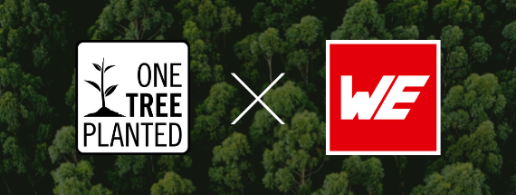 Further information:Würth Elektronik eiSos GmbH & Co. KG
Sarah Hurst
Max-Eyth-Strasse 1
74638 Waldenburg
GermanyPhone: +49 7942 945-5186
E-mail: sarah.hurst@we-online.dewww.we-online.comPress contact:HighTech communications GmbH
Brigitte Basilio
Brunhamstrasse 21
81249 Munich
GermanyPhone: +49 89 500778-20
Telefax: +49 89 500778-77 
E-mail: b.basilio@htcm.dewww.htcm.de 